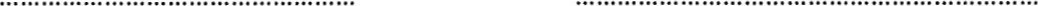 	Data	Pieczęć firmowaWniosek o wzięcie udziału we wstępnych konsultacjach rynkowychW odpowiedzi na zaproszenie do wzięcia udziału we wstępnych konsultacjach rynkowych, poprzedzającym wszczęcie postępowania dotyczącego wykonania muralu na chłodniach kominowych budynku Centrum Komiksu i Narracji Interaktywnej na podstawie projektu dostarczanego przez Zamawiającego, przesyłamy dokument potwierdzający chęć wzięcia udziału w przedmiotowym dialogu.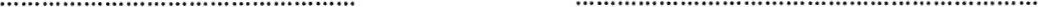 	Data	Podpis osoby upoważnionej do reprezentacjiDane firmyDane firmyNazwa reprezentowanego podmiotuAdres siedzibyNumer telefonuAdres e-mailOsoby upoważnione do prowadzenia dialoguOsoby upoważnione do prowadzenia dialogu1. Imię i nazwisko, e-mail, nr telefonu2. Imię i nazwisko, e-mail, nr telefonu3. Imię i nazwisko, e-mail, nr telefonu4. Imię i nazwisko, e-mail, nr telefonu